 ที่ ..... /…….                                                                                    บริษัท............. 							                                                ถนน..............                                                                                                     จังหวัด........... 						               มิถุนายน ๒๕๖๑ เรื่อง   ขออนุญาตใช้คลื่นความถี่และใช้เครื่องวิทยุคมนาคมเรียน   ผู้อำนวยการสำนักงาน กสทช. เขต ๓๔อ้างถึง   ประกาศ กสทช. เรื่อง  หลักเกณฑ์และวิธีการจัดสรรคลื่นความถี่เพื่อกิจการวิทยุคมนาคมสิ่งที่ส่งมาด้วย   ๑.  แบบคำขอลงทะเบียนเพื่อขอรับรหัสประจำตัวสำหรับผู้ขอรับจัดสรรคลื่นความถี่	และเปลี่ยนแปลงข้อมูล (พิมพ์จากเอกสารการลงทะเบียนในคอมพิวเตอร์)	๒.แบบคำขออนุญาตใช้เครื่องวิทยุคมนาคมและตั้งสถานีวิทยุคมนาคมสำหรับกิจการเฉพาะกิจต่าง ๆ ( (แบบ คท.๔)  หรือ คท. ๒๐)		๓.  สำเนาหนังสือรับรองสำนักงานทะเบียนหุ้นส่วนบริษัท		๔.  แผนผังแสดงจุดที่ตั้งของสถานีวิทยุคมนาคม		๕.  แผนผังข่ายสื่อสาร	 	ด้วยบริษัท………….....................................ซึ่งประกอบธุรกิจเกี่ยวกับ……………………………………...ได้มอบหมายให้นาย........................................ตำแหน่ง..................................เป็นผู้แทนในการดำเนินการลงทะเบียนเพื่อขอรับรหัสประจำตัวและแจ้งรายละเอียดเกี่ยวการใช้คลื่นความถี่ตลอดจนการแก้ไข/เพิ่มเติมเอกสารหลักฐานต่างๆกับสำนักงานกสทช.เพื่อให้เป็นไปตามประกาศที่อ้างถึงและรายละเอียดปรากฏตามแบบคำขอตามสิ่งที่ส่งมาด้วย ๑. ปัจจุบันประสบปัญหาในการติดต่อประสานงานระหว่างการปฏิบัติงาน		บริษัท…………………………..…..พิจารณาแล้ว มีความเห็นว่าการแก้ไขปัญหาการติดต่อประสานดังกล่าวข้างต้นนั้น  สามารถใช้เครื่องวิทยุคมนาคมเป็นเครื่องมือสนับสนุนการปฏิบัติงานดังกล่าวได้  ดังนั้น  จึงมีความประสงค์ขออนุญาตใช้คลื่นความถี่และใช้เครื่องวิทยุคมนาคมในกิจการของบริษัท…………………..…………...ตามประกาศ กสทช. เรื่อง หลักเกณฑ์และวิธีการจัดสรรคลื่นความถี่เพื่อกิจการวิทยุคมนาคม ตามที่อ้างถึง โดยใช้เครื่องวิทยุคมนาคม ชนิดมือถือ จำนวน----เครื่อง โดยมีสถานที่ใช้งานปรากฏตามรายละเอียดตามสิ่งที่ส่งมาด้วย ๒. ๔ และ ๕	  		จึงเรียนมาเพื่อโปรดพิจารณาอนุญาตการใช้ความถี่วิทยุ  ใช้เครื่องวิทยุคมนาคมและตั้งสถานีวิทยุคมนาคมดังกล่าวให้กับบริษัท…………………...................... ต่อไปด้วย  จะขอบคุณยิ่ง  	                  ขอแสดงความนับถือ                                                                        (นาย.........................................)                                                                     กรรมการผู้จัดการบริษัท.............................ฝ่าย………………………….โทร. .............................โทรสาร ........................แบบคำขอลงทะเบียนเพื่อขอรับรหัสประจำตัวสำหรับ
ผู้ขอรับจัดสรรคลื่นความถี่และเปลี่ยนแปลงข้อมูล ข้อมูลของผู้ขอรับจัดสรรคลื่นความถี่ (User Information)ข้อมูลของผู้ประสานงานเอกสารแนบข้าพเจ้า ขอรับรองว่าข้อมูลที่กรอกลงใน แบบคำขอต่ออายุการจัดสรรคลื่นความถี่ และยกเลิกการจัดสรรคลื่นความถี่ นี้เป็นความจริงทุกประการ                                                                                 ขอแสดงความนับถือ

                                                            ลงชื่อ .........................................................................
                                                                         ชื่อ-สกุล (นายวิชัย  เกิดแจ้ง)
                                                                      วันที่...........................................................สิ่งที่ส่งมาด้วย ๔.แผนผังแสดงที่ตั้งสถานีฐาน (Base  Station)ของบริษัท……………………………………………...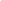 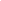 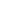 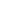 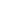 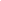 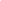 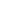 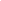 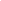 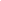 สิ่งที่ส่งมาด้วย ๕.แผนผังการสื่อสารของบริษัท………………………………. 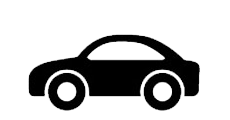 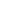 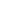 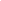 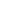 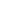 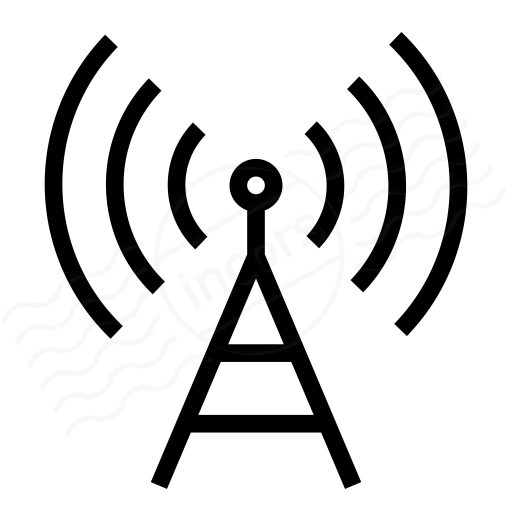 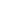 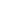 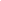 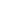 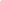 (สถานีฐาน)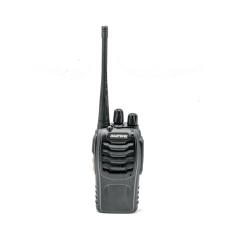 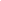 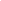 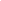 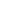 ข่ายสื่อสารของบริษัท……………………………….ประกอบไปด้วย(๑) สถานีฐาน (Base  Station)  จำนวน ๑ สถานี  โดยใช้เครื่องวิทยุคมนาคม  ชนิดประจำที่ กำลังส่งไม่เกิน      ๓๐ วัตต์  จำนวน ๑ เครื่อง (๒) สถานีเคลื่อนที่ (Land Mobile Station)  จำนวน ๒ สถานี  โดยใช้เครื่องวิทยุคมนาคม  ชนิดเคลื่อนที่ กำลังส่ง     ไม่เกิน ๑๐ วัตต์  จำนวนสถานีละ ๑ เครื่อง รวม ๒ เครื่อง (๓.) ชนิดมือถือ  กำลังส่งไม่เกิน ๕ วัตต์  จำนวน ๕ เครื่อง .อัตราค่าธรรมเนียมต่างๆที่ต้องชำระให้สำนักงาน กสทช.๑. ค่าตอบแทนในการใช้ความถี่วิทยุ (ต้องชำระทุกปี)	๑.๑ ชนิดประจำที่ กำลังส่ง ๓๐ วัตต์ เป็นเงิน ๔,๔๐๐ บาท/เครื่อง/ปี/1 ความถี่ + VAT ๗ %	๑.๒ ชนิดติดรถยนต์ กำลังส่ง ๑๐ วัตต์ เป็นเงิน ๒,๒๐๐ บาท/เครื่อง/ปี/1 ความถี่ + VAT ๗ %	๑.๓ ชนิดมือถือ กำลังส่ง ๕ วัตต์ เป็นเงิน ๑,๑๐๐ บาท/เครื่อง/ปี/1 ความถี่ + VAT ๗ %๒. ค่าธรรมเนียมใบอนุญาตวิทยุคมนาคม (ชำระครั้งเดียว)	๒.๑ ชนิดประจำที่ กำลังส่ง ๓๐ วัตต์ ใบอนุญาตให้ตั้ง ฯ เป็นเงิน ๑,๕๐๐ บาท  และใบอนุญาตให้ใช้ฯ            เป็นเงิน ๕๐๐ บาท/เครื่อง	๒.๒ ชนิดติดรถยนต์ กำลังส่ง ๑๐ วัตต์ ใบอนุญาตให้ตั้ง ฯ เป็นเงิน ๑,๐๐๐ บาท และใบอนุญาตให้ใช้ฯ            เป็นเงิน ๕๐๐ บาท/เครื่อง	๒.๓ ชนิดมือถือ กำลังส่ง ๕ วัตต์ ใบอนุญาตให้ใช้ฯ เป็นเงิน ๕๐๐ บาท/เครื่อง๓. ค่าธรรมเนียมในการพิจารณาคำขอเป็นเงินจำนวน ๕,๐๐๐ บาท (ห้าพันบาทถ้วน) และภาษีมูลค่าเพิ่ม (VAT)     ในอัตราร้อยละ ๗ เป็นเงินจำนวน ๓๕๐ บาท ต่อหนึ่งคำขอ ซึ่งไม่สามารถเรียกคืนได้-------------------------------------ชื่อหน่วยงาน/บริษัทบริษัท บุญรุ่งพัฒนาการ จำกัดชื่อทางการค้าประเภทหน่วยงานนิติบุคคลที่จัดตั้งขึ้นตามกฎหมายเลขประจำตัวผู้เสียภาษี 010550500085ที่อยู่เลขที่ 32 หมู่ที่ 7 ตำบลโคกกรวดอำเภอเมืองจังหวัด นครราชสีมารหัสไปรษณีย์30400เบอร์โทร044232567โทรสาร044230000ชื่อ-สกุลนายวิชัย  เกิดแจ้งเลขบัตรประจำตัวประชาชน3309900250636ตำแหน่งผู้จัดการด้านเทคนิคโทรศัพท์มือถือ0XXXXXXXXXe-mailvichai.k@hotmail.com